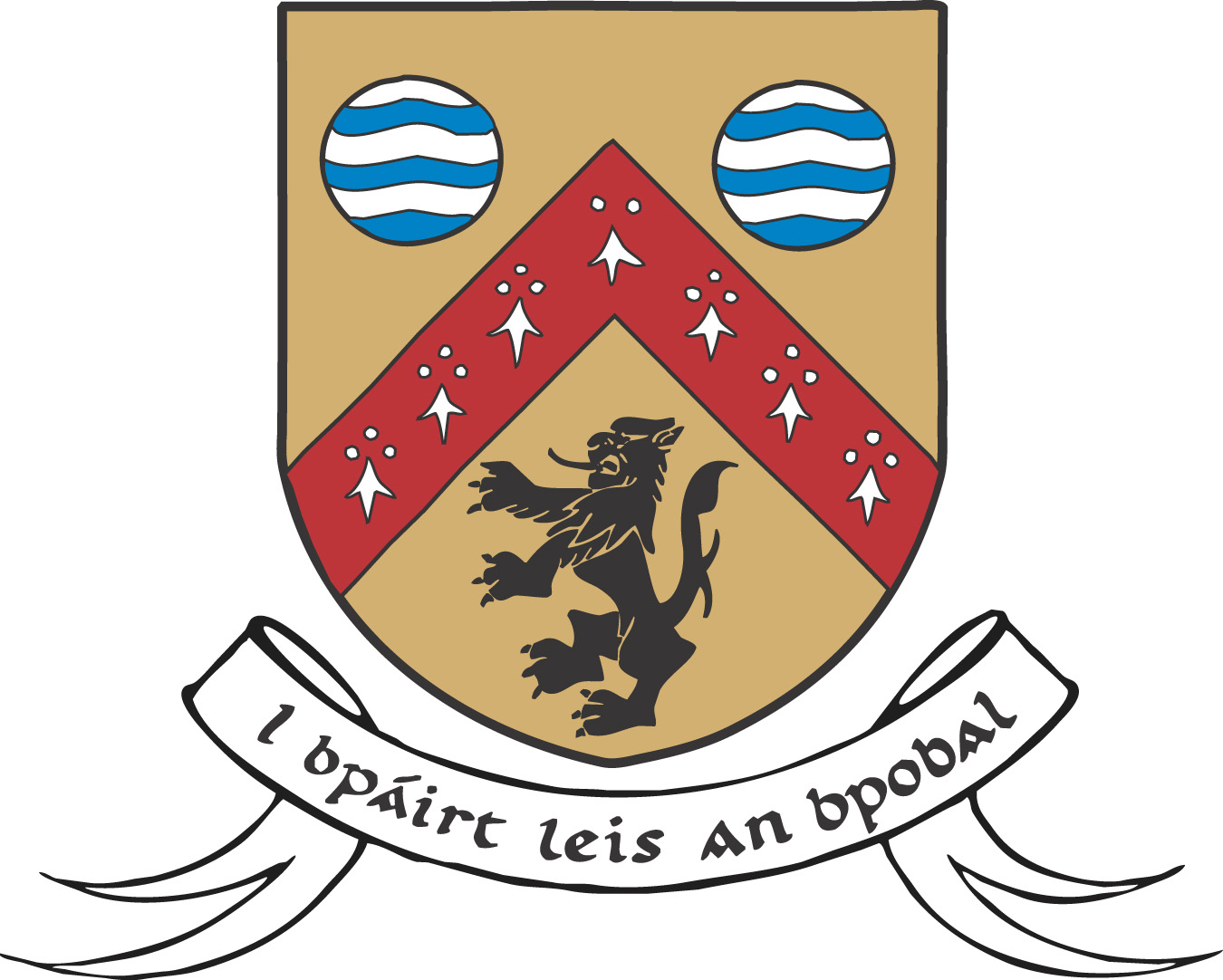 EXPRESSION OF INTEREST 
Provision of Vacant and/or Derelict Properties You may attach any further information which you feel is relevant.Sharing of information Local authorities work in partnership with other state agencies and approved housing bodies who may also be interested in your proposal. Please tick the box below if you provide permission for us to pass details provided above to other state agencies and approved housing bodies.I give permission for the details provided to be passed to other agencies and approved housing bodies		 Please return this expression of interest form email to:housingdelivery@laoiscoco.ieor by post to:Angela McEvoy,A/Director of Services,Housing Planning & Urban Regeneration, Aras an Chontae,JFL Avenue,Portlaoise,Co. Laois.Sign 					DateYour detailsYour detailsNameContact numberAddressEmailProperty detailsProperty detailsProperty address 
Please include Eircode.Site area (in hectares)Property type 
(e.g., single storey, two-storey, apartment/house, semi-detached/detached)No. of bedroomsNo. of bathroomsSite location map must be includedSite location map must be includedProposalProposalPlease provide adequate information to explain your proposalPlease provide adequate information to explain your proposalSite map to be included with submission 